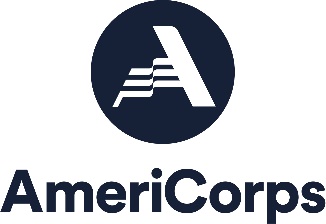 				Michigan Coalition Against Homelessness AmeriCorps Program 				Member Position Posting Host Site:		Housing Services Mid Michigan		 Position Title: 	Housing Search and Information Specialist, AmeriCorps Member	Position Type: 	Half-Time/900 Hours (20 hours/week minimum)Duration of Term: 	October 3rd, 2022 – September 29th, 2023Important Details:a. AmeriCorps Members will receive a living stipend of $10,059 paid bi-weekly. b. Members will receive an Educational Award of $3,247.50 upon successful completion of service.c. AmeriCorps members are not considered employees of the program, the host site, nor of the government.Program Objectives:The Michigan Coalition Against Homelessness AmeriCorps Program will support service providers by increasing their capacity to offer assistance to homeless and at-risk individuals and families. Specifically, the AmeriCorps members in the program will provide services that will increase an individual’s self-sufficiency in the area of income and life skills. Classification:According to the National and Community Service Act of 1990, AmeriCorps members are not considered employees of the agency where they serve, nor are they employees of the program or the federal government. As such, members cannot engage in activities performed by employees of the host agency or otherwise displace employees.Essential Duties and Responsibilities: Assist with intakes to assess the housing needs of that clientAddress housing barriers for the clientCreate/update lists of available housing for the clients to choose fromConnect clients with necessary funds to pay for security deposits, rental fees, or utility paymentsMaintain/develop relationships with local landlordsReceive training for/conduct Housing Quality Standards (HQS) and other housing inspectionsAssist with independent living skills support related to addressing income and housing stabilizationNeedsGather and disperse food and clothing donations to clientsFacilitate delivery of needed household items to clients who receive housingGenerate information materials for clients, such as newsletters/pamphlets/etcProvide follow-up support services as neededAnswering basic questions on homeless issues that do not require an appointmentHelping clients apply for or referring clients to additional services such as utility assistance, food stamps, legal assistance, etc.Attending and actively participating in local Continuum of Care (CoC) meetingsAct as the primary Coordinator of our Project Resource Connect/PIT Count eventsPlay a role in any allowable initiative/event that the CoC is coordinatingDeveloping marketing materials for disseminationSpeaking at other educational eventsProvide information, coordination of services, assist with paperwork and provide referrals to individuals that were formally homeless who hold a Housing Choice Voucher to ensure their housing stabilityAssist clients in obtaining a Housing Choice Voucher by verifying their homelessnessHelp maintain the waiting list and applications for Kingston Place ApartmentsEnter data into HMIS computer system and maintain case notes in paper filesCoordinate an event during the week of Homeless Awareness week to educate the community about homelessnessDevelop awareness/outreach blogs/posts for social media on a regular basis to educate the community about homelessnessCreate documents and notifications regarding landlord and tenant rights, eviction process and available housing programs. Then distribute the documents through mailings, press releases, our website and social mediaAdditional Member Activities:Recruit and train a minimum of 20 volunteers during the term of serviceAttend member orientation, regular webinars, and other events related to serviceAttend Michigan’s AmeriCorps Member CelebrationAttend Michigan’s AmeriCorps Signature Service ProjectAttend the program’s orientation, mid-year, and end-of-year trainingsPlan and implement a service project which helps to address homelessness in their communitySubmit reports by the appropriate deadlines with all necessary informationDesired Skills:Prefer coursework or experience in social work or working with people in crisisAbility to interact respectfully with individuals from diverse socio-economic backgroundsAbility to speak in front of groups of peopleMinimum Qualifications:Be at least 18 years of ageBe a U.S. citizen, U.S. national or a lawful, permanent resident of the U.S. and provide a copy of a birth certificate, passport or permanent resident card to prove citizenshipHave completed of some college or comparable work experienceMust be able to complete a full term of service (one year)Pass the following criminal history checks in accordance with the National Service Criminal History Check policy: State of Michigan, State of Residency (if applicable), FBI fingerprinting, and National Sex Offender RegistryHave a car or can arrange reliable transportation to and from service site, multiple mandatory training sessions in Lansing, and travel on behalf of sitePossess proficiency with word processing software and emailBe able to interact respectfully with individuals from diverse socio-economic backgrounds___________________________________________________________________________________________________________________________To Apply:Please submit resume and cover letter to Bridgett Flynn , site supervisor, at bflynn@hs-mm.org and to Kelli Beavers, program director, at kbeavers@mihomeless.org. 